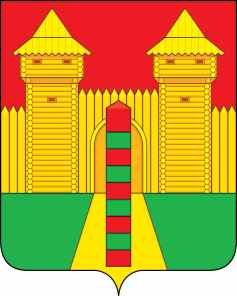 АДМИНИСТРАЦИЯ  МУНИЦИПАЛЬНОГО  ОБРАЗОВАНИЯ «ШУМЯЧСКИЙ   РАЙОН» СМОЛЕНСКОЙ  ОБЛАСТИПОСТАНОВЛЕНИЕот 19.09.2022г. № 422          п. ШумячиВ соответствии с Земельным кодексом Российской Федерации, решением Шумячского районного Совета депутатов от 26.10.2012 № 84 «Об утверждении Положения о регулировании земельных отношений на территории                                    муниципального образования «Шумячский район» Смоленской области»Администрация муниципального образования «Шумячский район»                 Смоленской областиП О С Т А Н О В Л Я Е Т:                 1.Провести открытый аукцион на право заключения договора аренды                  земельного участка (далее – Участок):Лот № 1 – земельный участок из земель сельскохозяйственного                                 назначения, с кадастровым номером 67:24:0030102:201, находящийся по адресу: Российская Федерация, Смоленская область, Шумячский район,                                Надейковичское сельское поселение, восточнее д. Надейковичи, общей                           площадью 304381 кв.м., для использования в целях – сельскохозяйственное                   использование. Срок аренды земельного участка –  49 лет.2.Установить:2.1. Начальную цену на право заключения договора аренды Участка в                 размере ежегодной арендной платы, определенной по результатам рыночной оценки в соответствии с Федеральным законом «Об оценочной деятельности Российской Федерации»:  – лот № 1 в сумме 20731 (двадцать тысяч семьсот тридцать один) рубль. 2.2. Шаг аукциона:   – лот № 1 в сумме 621 (шестьсот двадцать один) рубль   93 копейки.3. Установить размер задатка для участия в аукционе на право заключения договора аренды земельного участка в размере 20 процентов от начальной цены предмета аукциона - 4146 (четыре тысячи сто сорок шесть) рублей 20 копеек.4. Отделу экономики и комплексного развития Администрации                              муниципального образования «Шумячский район» Смоленской области                          подготовить необходимые материалы и документы по проведению открытого аукциона.И. п. Главы муниципального образования«Шумячский район» Смоленской области                                             Г.А. Варсанова О проведении открытого аукциона  на право заключения договора аренды    земельного участка, государственная собственность на который не                           разграничена